   Интересная идея для творчества «Лебеди из ладошек».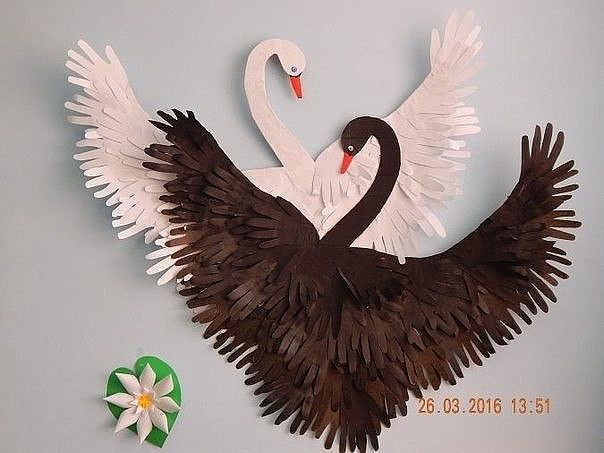 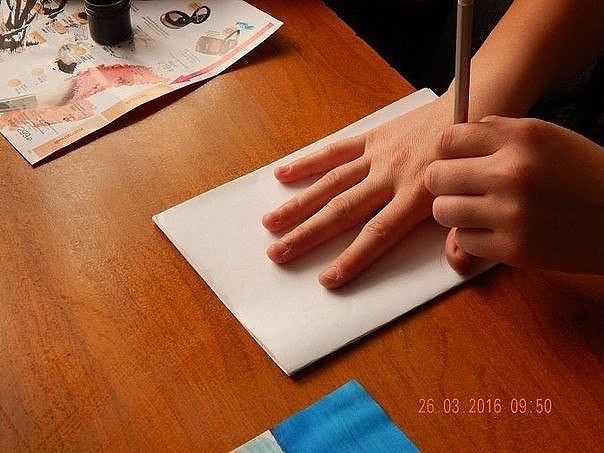 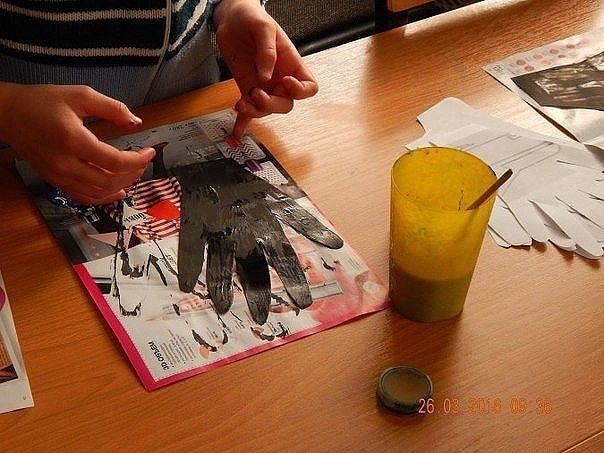 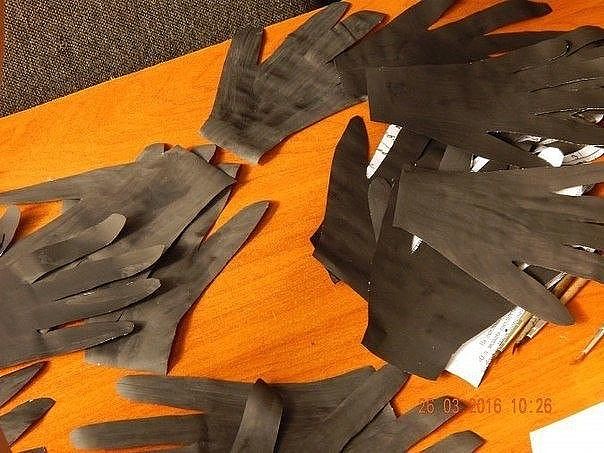 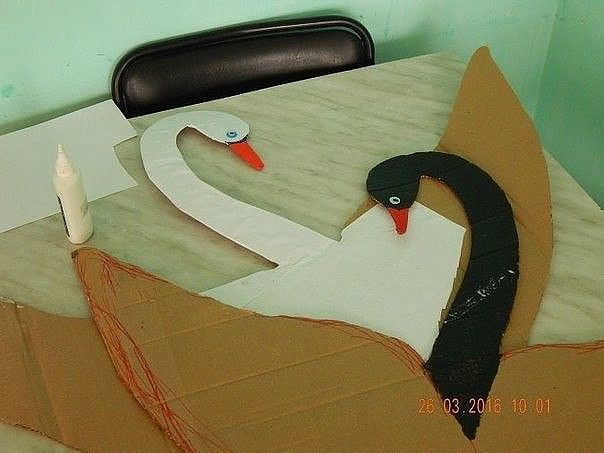 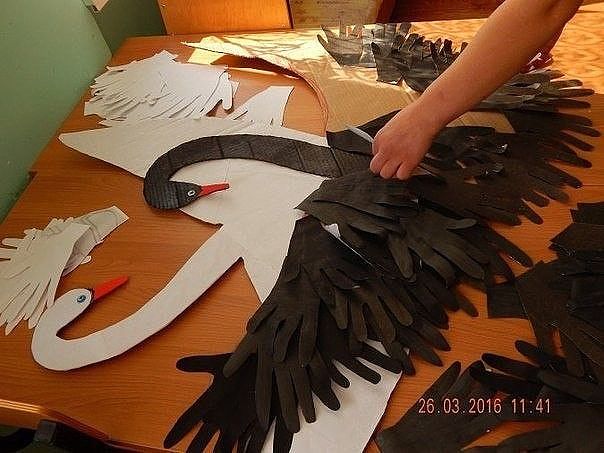 